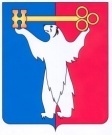 	АДМИНИСТРАЦИЯ ГОРОДА НОРИЛЬСКА КРАСНОЯРСКОГО КРАЯПОСТАНОВЛЕНИЕ                            1 интервал30.10.2013	г.Норильск                                                 № 483О профессиональных конкурсе и стажировкесреди лиц, имеющих (получающих) высшееюридическое образование	В целях реализации кадровой политики органов местного самоуправления муниципального образования город Норильск, выявления профессионального потенциала среди граждан, имеющих (получающих) высшее юридическое образование, организации формирования и закрепления на практике профессиональных знаний, умений и навыков, полученных в результате теоретической подготовки, оказания содействия занятости населения муниципального образования город Норильск,ПОСТАНОВЛЯЮ:1. Провести в период с 04.12.2013 по 20.12.2013 профессиональный конкурс среди лиц, имеющих (получающих) высшее юридическое образование (далее – Конкурс).2. Создать конкурсную комиссию и утвердить ее состав (прилагается).3. Утвердить Порядок проведения профессионального конкурса среди лиц, имеющих (получающих) высшее юридическое образование (прилагается).4. Утвердить Правила проведения профессиональной стажировки лиц, имеющих (получающих) высшее юридическое образование (прилагаются).5. Гражданам, имеющим высшее юридическое образование (либо обучающимся по состоянию на 31.10.2013 на последнем курсе образовательной организации высшего профессионального образования) по направлению подготовки «Юриспруденция» (специальность «Юриспруденция»), желающим принять участие в Конкурсе, в срок с 31.10.2013 по 29.11.2013 (включительно) предоставить в Правовое управление Администрации города Норильска (г. Норильск, проспект Ленинский, д.24-а, каб.502, факс 42 72 43, e-mail:  pravo-adm@norilsk-city.ru или по почте) следующие документы: а) копию диплома о высшем юридическом образовании (диплома о профессиональной переподготовке) по направлению подготовки «Юриспруденция» (специальность «Юриспруденция») с вкладышем (для лиц, имеющих высшее юридическое образование);б) справку из образовательной организации высшего профессионального образования, подтверждающую факт обучения по состоянию на 31.10.2013 на последнем курсе по направлению подготовки «Юриспруденция» (специальность «Юриспруденция») в соответствующей образовательной организации (для лиц, получающих высшее юридическое образование);в) копию трудовой книжки (при наличии);г) резюме (в произвольной форме);д) сведения о составе (описание) функций, имеющихся практических профессиональных навыков и умений (при наличии);е) согласие на обработку персональных данных, содержащихся в предоставляемых для участия в Конкурсе документах, по форме согласно приложению к настоящему постановлению.6. Правовому управлению Администрации города Норильска (Ситников А.Н.):6.1. организовать прием документов, необходимых для участия в Конкурсе (в том числе при личном их предоставлении – ежедневно (кроме субботы, воскресенья) в срок с 31.10.2013 по 29.11.2013 (включительно) в период с 14.00. до 16.00.);6.2. провести в период с 04.12.2013 по 20.12.2013 Конкурс среди лиц, изъявивших желание принять в нем участие, согласно настоящему постановлению;6.3. в срок до 25.12.2013 представить мне итоги Конкурса;6.4. в срок до 20.01.2014 составить и утвердить План проведения стажировки лиц, имеющих (получающих) высшее юридическое образование;6.5. обеспечить проведение стажировки лиц, имеющих (получающих) высшее юридическое образование, в соответствии с правилами, утвержденными пунктом 4 настоящего постановления;6.6. в срок, не позднее 5 рабочих дней со дня полного окончания стажировки согласно Плану ее проведения представить мне итоги стажировки.7. Опубликовать настоящее постановление в газете «Заполярная правда» и разместить его на официальном сайте муниципального образования город Норильск в срок не позднее 31.10.2013.Руководитель Администрации города Норильска                                   А.Б.Ружников.										УТВЕРЖДЕН										постановлением										Администрации										города Норильска										от  30.10.2013										№ 483Составконкурсной комиссииПредседательконкурсной комиссии:начальник Правового управленияАдминистрации города Норильска		Ситников Алексей НиколаевичСекретарь конкурсной комиссии:консультант Правового управленияАдминистрации города Норильска		Силкина Марина ГеннадьевнаЧлены конкурсной комиссии:начальник Управления кадров и муниципальной службыАдминистрации города Норильска		Севастьянова Владислава Евгеньевназаместитель начальникаПравового управленияАдминистрации города Норильска		Прядко Елена Владимировнаначальник отдела нормативно-правовой работыПравового управленияАдминистрации города Норильска		Борботько Дмитрий Николаевичначальник отделарегулирования вопросов собственности,земельных отношений и градостроительстваПравового управленияАдминистрации города Норильска		Надточая Елена Александровнаначальник отдела договорной работы и контроля за размещением муниципального заказаПравового управленияАдминистрации города Норильска		Тимохин Владимир Евгеньевич										УТВЕРЖДЕН										постановлением										Администрации										города Норильска										от  30.10.2013										№  483Порядокпроведения профессионального конкурсасреди лиц, имеющих (получающих) высшее юридическое образование1. Участники Конкурса1.1. Для участия в профессиональном конкурсе среди лиц, имеющих (получающих) высшее юридическое образование (далее – Конкурс), допускаются граждане, имеющие законченное высшее юридическое образование (либо обучающиеся по состоянию на 31.10.2013 на последнем курсе образовательной организации высшего профессионального образования) по направлению подготовки «Юриспруденция» (специальность «Юриспруденция»), подавшие заявления об участии в Конкурсе и представившие документы, предусмотренные постановлением Администрации города Норильска (далее – Участники).1.2. Допуск граждан, изъявивших желание участвовать в Конкурсе, к конкурсным испытаниям допускается при условии своевременного и полного предоставления ими документов, определенных постановлением Администрации города Норильска.Решение конкурсной комиссии о допуске к участию в Конкурсе оформляется протоколом конкурсной комиссии, подписываемым всеми членами конкурсной комиссии, участвовавшими в его принятии, и подлежит размещению на официальном сайте муниципального образования город Норильск (http://www.norilsk-city.ru.) не позднее 02.12.2013.Информация о решении конкурсной комиссии о допуске к участию в Конкурсе также доводится до сведения каждого Участника Конкурса по телефону, указанному им в документах, поданнных для участия в Конкурсе.2. Формы и порядок проведения Конкурса	2.1. Конкурс проводится в три этапа:	а) первый этап – в форме тестирования;	б) второй этап – в форме выполнения практического задания;	в) третий этап – в форме собеседования.	2.2. Оценка работ, выполняемых Участником Конкурса в ходе его проведения, производится членами конкурсной комиссии (включая председателя, секретаря конкурсной комиссии, далее – члены комиссии) в следующем порядке:а) Оценка работы Участника Конкурса в первом этапе Конкурса:- за каждый правильный ответ по тест-заданиям варианта «А» - один балл;- за каждый правильный ответ по тест-заданиям варианта «В» - два балла;- за каждый правильный ответ по тест-заданиям варианта «С» - четыре балла.При выполнении тест-заданий по вопросам, предусматривающим два и более ответа, указание Участником Конкурса не всех правильных ответов на такой вопрос оценивается как неправильный ответ.Общее количество баллов по итогам выполнения тест-заданий от 49 баллов и выше, является основанием для допуска Участника Конкурса ко второму этапу Конкурса.б) Оценка работы Участника Конкурса по практическому заданию производится путем определения среднего балла оценки в результате оценки выполненного задания каждым членом комиссии:- по каждой части практического задания – по 10 – бальной системе (10 баллов – высшая оценка).Общее количество баллов по итогам выполнения практического задания от 42 баллов и выше является основанием для допуска Участника Конкурса к третьему этапу Конкурса.в) Оценка итогов собеседования с Участником Конкурса – по 10 – бальной системе (10 баллов – высшая оценка).Оценка Участника Конкурса по итогам собеседования производится путем определения среднего балла оценки в результате оценки итогов собеседования каждым членом комиссии.2.3. Тестирование проводится путем письменного выполнения Участниками Конкурса тест-заданий, подготовленных конкурсной комиссией.Тест-задания составляются на основе правовых норм, регулирующих положения гражданского, гражданско-процессуального, арбитражно-процессуального, государственного (в части местного самоуправления), бюджетного, трудового и иных отраслей законодательства.Общее время работы над тест-заданиями составляет один астрономический час.Списки Участников Конкурса, успешно справившихся с работой над тест-заданиями и допущенных к участию ко второму этапу Конкурса, через три  рабочих дня со дня проведения тестирования размещаются конкурсной комиссией в месте проведения этой формы Конкурса и размещаются на официальном сайте муниципального образования город Норильск; сообщаются Участникам Конкурса по их обращению по истечении указанного срока по телефону приемной Правового управления Администрации города Норильска (427263).2.4. Выполнение практического задания включает в себя решение задач, составленных конкурсной комиссией на основе правовых норм, регулирующих положения гражданского, гражданско-процессуального, арбитражно-процессуального, государственного (в части местного самоуправления), бюджетного, трудового и иных отраслей законодательства. При решении практического задания Участникам Конкурса предоставляется возможность пользоваться справочными материалами (извлечениями из нормативных правовых актов), необходимыми для выполнения этого этапа Конкурса, подготовленными конкурсной комиссией.Обще время работы над практическим заданием составляет полтора астрономических часа.Об итогах выполнения практического задания Участники Конкурса информируются в порядке и сроки, предусмотренные абзацем четвертым пункта 2.3 настоящего Порядка.2.5. Собеседование проводится конкурсной комиссией в форме устного опроса Участников Конкурса по вопросам, связанным с итогами выполнения Участником Конкурса заданий по первому и второму этапам Конкурса, а также с его профессиональными деятельностью, знаниями, навыками и умениями.Опрос Участника Конкурса при собеседовании должен способствовать определению личностных качеств, профессиональной подготовленности Участников Конкурса к трудовой деятельности по избранной специальности, иных их характеристик и оценок. В ходе собеседования у Участников Конкурса могут выясняться отдельные основания принятия ими того или иного решения при выполнении тест-заданий, практического задания, осведомленность о проблемах современной юриспруденции и т.д.Информирование Участников Конкурса об итогах собеседования осуществляется по окончании его проведения.2.6. В случае, если требуемым результатам по итогам проведения каждого из этапов проведения Конкурса не будет соответствовать ни один Участник Конкурса, конкурсная комиссия вправе определить до пяти Участников Конкурса из числа участвующих в Конкурсе, набравших наибольшее количество баллов по результатам его оценки, и допустить их до участия в очередном этапе проведения Конкурса.2.7. Информация о времени и месте проведения каждого этапа Конкурса размещается на официальном сайте муниципального образования город Норильск не менее чем за два дня до начала мероприятия.Участники Конкурса, не участвовавшие в предыдущей форме Конкурса, к участию в следующей форме Конкурса не допускаются.Участники Конкурса, опоздавшие к началу проведения Конкурса в форме тест-заданий, практического задания, к непосредственному участию в Конкурсе допускаются с соблюдением продолжительности проведения соответствующей формы проведения Конкурса, а при опоздании на собеседование – к собеседованию не допускаются.2.8. Решения конкурсной комиссии об утверждении списков Участников Конкурса, допущенных к участию в очередной форме проведения Конкурса, об определении Участников Конкурса для допуска к очередному этапу Конкурса (в случае, предусмотренном пунктом 2.6 настоящего Порядка), об итогах Конкурса, а также иные решения комиссии оформляется протоколом конкурсной комиссии; размещаются на официальном сайте муниципального образования город Норильск и доводятся до каждого Участника Конкурса по телефону, указанному им в документах, поданнных для участия в Конкурсе.3. Подведение итогов Конкурса3.1. Победителем Конкурса считается Участник Конкурса, набравший по итогам проведения всех его форм (этапов) наибольшее количество баллов.Решением конкурсной комиссии Участники Конкурса (до пяти человек), набравшие наибольшее количество баллов (относительно итогов участия в Конкурсе его победителя), признаются лауреатами Конкурса.3.2. Общие итоги Конкурса подводятся конкурсной комиссией в течение 3-х рабочих дней со дня окончания конкурсных мероприятий.3.3. Результаты проведения Конкурса доводятся до сведения Руководителя Администрации города Норильска в установленный им срок и по его поручению освещаются в средствах массовой информации.3.4. Победителю Конкурса, лауреатам Конкурса по их заявлениям предоставляется возможность пройти профессиональную стажировку в соответствии с Правилами проведения профессиональной стажировки лиц, имеющих (получающих) высшее юридическое образование, утвержденными постановлением Администрации города Норильска.										УТВЕРЖДЕНЫ										постановлением										Администрации										города Норильска										от  30.10.2013										№ 483Правилапроведения профессиональной стажировкилиц, имеющих (получающих) высшее юридическое образование1.1. Настоящие Правила определяют условия и порядок организации, проведения профессиональной стажировки лиц, имеющих (получающих) высшее юридическое образование (далее – стажировка).Стажировка представляет собой способ формирования и закрепления на практике профессиональных знаний, умений и навыков, полученных лицами, имеющими (получающими) высшее юридическое образование, в результате их теоретической подготовки, форму приобретения ими профессиональных и организаторских навыков, в совокупности необходимых им для оптимального владения юридической профессией.1.2. К стажировке согласно настоящим Правилам допускаются стажеры – граждане, имеющие (получающие) высшее юридическое образование, из числа лиц, признанных победителем, лауреатами профессионального конкурса среди лиц, имеющих (получающих) высшее юридическое образование, проведенного в соответствии с постановлением Администрации города Норильска (далее – Конкурс), подавшие заявление на проведение стажировки (форма прилагается). При непредоставлении к установленному настоящими Правилами сроку всех или части заявлений от победителя, лауреатов Конкурса, к стажировке по решению конкурсной комиссии по проведению Конкурса могут быть допущены Участники второго этапа Конкурса, набравшие по итогам двух этапов Конкурса наибольшее количество баллов относительно итогов участия в Конкурсе его победителя и лауреатов Конкурса согласно поданным ими заявлениям. При этом общее количество Участников Конкурса, допущенных к стажировке при таких обстоятельствах, не должно превышать 6 человек.Заявления на проведение стажировки подлежат направлению начальнику Правового управления Администрации города Норильска в срок не позднее 3 рабочих дней после оглашения результатов третьего этапа Конкурса (собеседования).1.3. Организация и проведение стажировки осуществляется Правовым управлением Администрации города Норильска.1.4. Для организации и проведения стажировки за каждым стажером начальником Правового управления Администрации города Норильска закрепляется руководитель стажировки из числа руководителей и специалистов Правового управления Администрации города Норильска.1.5. Стажировка носит индивидуальный характер; предусматривает самостоятельную работу стажера в пределах порученного руководителем стажировки задания, индивидуальный учет и контроль выполненных стажером заданий.Стажировка включает в себя самостоятельную теоретическую подготовку, необходимую для выполнения стажером поручаемых заданий; изучение основ организации деятельности и делопроизводства органов местного самоуправления, муниципальной службы; работу с нормативной и другой документацией; подготовку проектов документов и практическое разрешение вопросов текущей деятельности органов местного самоуправления в пределах компетенции Правового управления Администрации города Норильска под контролем руководителя стажировки; консультации стажера руководителем стажировки. Стажировка может предусматривать присутствие стажера в судебном заседании (в качестве слушателя по согласованию с судом) по рассмотрению гражданских дел, стороной по которым является Администрация города Норильска, ее структурное подразделение, муниципальное учреждение муниципального образования город Норильск.1.6. Прохождение стажировки осуществляется стажером на добровольной и неоплачиваемой основе, не является выполнением стажером трудовых обязанностей по трудовому договору, не влечет обязанности Администрации города Норильска по заключению со стажером трудового договора по итогам проведения стажировки.1.7. Общая продолжительность стажировки составляет 10 рабочих дней. Продолжительность стажировки в течение дня составляет 3 часа. Время начала и окончания каждого дня стажировки определяется руководителем стажировки.Период стажировки определяется Планом стажировки, утверждаемым начальником Правового управления Администрации города Норильска с учетом технических возможностей Правового управления Администрации города Норильска и занятости стажера.Период стажировки изменению не подлежит.1.8. В период стажировки стажер обязан:а) выполнять задания руководителя стажировки;б) осуществлять самостоятельное изучение (самообразование) по заданию, порученному руководителем стажировки;в) при выполнении порученного руководителем стажировки задания соблюдать требования законодательства, нормативных правовых актов органов местного самоуправления муниципального образования город Норильск;г) соблюдать нормы деловой этики.Стажеру запрещается единоличное, самостоятельное (без ведома (разрешения) руководителя стажировки): осуществление консультаций, выдача указаний, рекомендаций, ведение деловой переписки за своей подписью, а также совершение в указанных условиях иных действий, не связанных с выполнением порученных заданий.Неисполнение или ненадлежащее исполнение стажером своих обязанностей, настоящих Правил является основанием для досрочного прекращения стажировки посредством выдачи стажеру письменного уведомления за подписью начальника Правового управления Администрации города Норильска.1.9. В период стажировки стажер вправе:а) знакомиться с документами, необходимыми для выполнения задания, порученного руководителем стажировки (в пределах, установленных законодательством Российской Федерации, иными нормативными правовыми актами);б) прекратить прохождение стажировки в любое время посредством письменного уведомления начальника Правового управления Администрации города Норильска о принятом решении.1.10. Руководитель стажировки в отношении курируемого стажера в период его стажировки обязан:а) знакомить стажера с его правами и обязанностями;б) выдавать задания стажеру;в) контролировать и координировать практическую деятельность стажера;г) консультировать стажера по вопросам, возникающим у него при исполнении задания;д) вести учет поручаемых стажеру заданий, выполненных стажером заданий (включая показатели. Особенности выполнения задания, характеризующие уровень выполнения задания, хранение подготовленных стажером документов).1.11. Стажировка заканчивается подведением итогов и оценкой уровня приобретенных стажерами знаний, умений и навыков по завершению стажировки всеми стажерами (по каждому стажеру отдельно).Итоги стажировки (оценка результатов практической деятельности стажеров) подводятся в срок не позднее 3 рабочих дней после дня окончания стажировки последним стажером.Оценка результатов практической деятельности стажера определяется начальником Правового управления Администрации города Норильска по предложению руководителя стажировки по 10 бальной системе (10 баллов – высшая оценка) путем определения среднего балла оценки в результате оценки итогов стажировки каждым членом конкурсной комиссии и оформляется протоколом заседания конкурсной комиссии.1.12. Стажеры, набравшие в совокупности по итогам конкурса и стажировки (не более 3 человек) наибольшее количество баллов, подлежат учету при рассмотрении вопроса о замещении вакантных должностей (за исключением конкурсного порядка замещения вакансий) при условии соблюдения установленных в соответствии с законодательством квалификационных требований.									Приложение									к Правилам проведения									профессиональной									стажировки лиц,									имеющих (получающих)									высшее юридическое 									образованиеФорма заявления о проведении стажировки									Начальнику									Правового управления									Администрации города НорильскаА.Н.Ситниковуот __________________             (фамилия)____________________        (имя, отчество)Заявление	Прошу провести в отношении меня профессиональную стажировку в Правовом управлении Администрации города Норильска.	С Правилами проведения профессиональной стажировки лиц, имеющих (получающих) высшее юридическое образование, ознакомлен (-на).«___»_______2013							_____________________										(подпись)										Приложение										к постановлению										Администрации										города Норильска										от  30.10.2013										№  483Форма согласия на обработку персональных данных							В Правовое управление							Администрации города Норильска							(г.Норильск, Ленинский проспект,24-а)							от _____________________________(фамилия)							_______________________________       (имя, отчество)_______________________________(номер документа, удостоверяющего                       личность)_______________________________(сведения о дате выдачи указанного_______________________________документа и выдавшем его органе)Согласие на обработку персональных данных	Настоящим подтверждаю свое согласие на обработку Правовым управлением Администрации города Норильска моих персональных данных в целях организации и проведения профессиональных конкурса и стажировки лиц, имеющих (получающих) высшее юридическое образование, содействия реализации потребностей работодателей муниципального образования город Норильск в комплектовании юридических служб.	Обработка персональных данных, на которую предоставлено согласие, включает в себя сбор, запись, систематизацию, накопление, хранение, уточнение (обновление, изменение), извлечение, использование, передачу (распространение, предоставление, доступ), обезличивание, блокирование, удаление. Уничтожение персональных данных (в том числе с использованием средств автоматизации).Состав персональных данных, на обработку которых предоставлено согласие включает в себя: фамилию, имя, отчество, дату рождения, домашний адрес, иные персональные данные, образовавшиеся в ходе проведения профессиональных конкурса и стажировки лиц, имеющих (получающих) высшее юридическое образование.Настоящее согласие действует до наступления срока ликвидации моего персонального дела в соответствии с действующими нормами хранения дел.	Отзыв согласия осуществляется в соответствии с законодательством Российской Федерации.«___» ______ 2013								_________________										        (подпись)